		Department of Psychology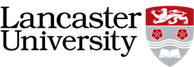 Group:Participant Consent FormAssessing how reward conditions affect the contextual cueing effectName:Age:E-mail Address:Please read the following statements and sign below to acknowledge and agree:1.) I agree to participate in this research on attention, reward and contextual cueing effect.2.) I understand my participation is completely voluntary.3.) I have been given the opportunity to ask any questions at any time.4.) I understand I have the right to withdraw from the study at any time without giving a reason and with no adverse consequences.5.) I have been given full information about what the study entails.6.) I have been given contact information for the researchers.7.) I understand my responses will be treated confidentially.I agree to participate in the study on memory as described. I understand that my responses will be treated confidentially and that I can withdraw from the experiment at any time.Signature: ……………………………………………… Date: ……………….If you have any questions as a result of reading this consent form, please do not hesitate to ask.If you have any questions regarding the study after it ends, myself or my supervisor would be happy to answer your queries. If you have any concerns regarding the study, you may also contact the Head of Department. You can contact us via email:Researcher: Wen Fan (w.fan2@lancaster.ac.uk)Supervisor: Dr Tom Beesley (t.beesley@lancaster.ac.uk) Head of Department: psychology.hod@lancaster.ac.uk)